DANIMARCA 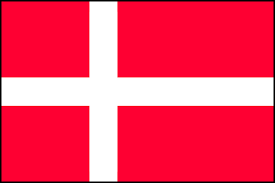 RiferimentoEURES Danimarca Ref. 5304146MansioneExperienced Embedded Software Developer Ref. 5304146Experienced Embedded Software Developer Ref. 5304146
UNEEG Medical seeks experienced embedded software developer to get things done right
Here is your opportunity to step up and gain influence on a new medical device which will help many epileptic people to understand their brain better. UNEEG medical is looking for our next colleague to take up the new position in our embedded systems team of electronics engineers and embedded software developers.
The position as our new experienced embedded developer is crucial to the success of our small and growing team as we need you to set direction for our super low-power embedded application.
 Our mission is to bring devices to market which will help improve lives of millions of people suffering from epileptic seizures or absences by giving 24/7 insights into brain activities. If there ever was a good mission, this is one of the best ones.  
The team you join 
Our project is greenfield development at the very edge of low power long term operation. If an iterative development process into unknown territory is for you, we will be delighted to hear from you.
 A central feature is BLE connectivity including all the challenges associated with security and OTA updates. Currently, we have basic knowledge of this area, so your impact in this area will be significant. Working on the software build-up will also be one main area.
We work in a medical device regulated world with IEC62304 as the central point of compliance. The team is a small team of currently 3 embedded developers and 5 electronics engineers. The team is untested in working together although the skills and individual experience level is very high. 
We strive to implement Agile and DevOps principles by adopting Agile tools and thinking. The journey has just begun, and you will be an important part of this.  We are not set in our ways, and we are working with an ‘always improve’ and collaborative and caring mindset. 
What do you bring to the position?  You rest securely in your sharp set of skills which will help us put a fault-free and safe device to market within:
• Experienced developer profile with proven solid embedded software design experience
• Ability to determine the right level of requirements, and document the path and decisions
• Bluetooth Low Energy (BLE 5.0+)
• OTA updating and security • Low power embedded software design
• Agile working principles, such as full stack feature slicing, collaboration, transparency
• Languages: C/C++, Python, XML, Json, YAML
• Tools: Azure DevOps, Docker, TSDBs+Grafana, IAR/GCC compiler, Clang, Jira/Confluence • Fluent in English written and spoken
You have personal skills which enables you to:
• Show personal power and energy to help your team succeed through your engaging and collaborative manner
• Work across teams with different priorities
• “Go do” mindset – if you need it done, you just get started
• Add to our Agile journey
We are sure that should you apply to the position, we will meet an empathic, and energetic person with the skills to match the responsibility of putting software into medical devices. At UNEEG medical, we are looking for team members who thrive in an independent and ambitious work environment where curiosity, willingness to learn and a can-do attitude helping the team in reaching our common goals.
If the above sounds like a challenge you are up to, and you see yourself as an asset to a fast-growing Danish company,
please submit your application and CV in English by e mail to: hr@uneeg.com and cc eures@afolmet.it adding the title of this job add in the subject field.
We will screen and invite candidates for interviews on an ongoing basis so please send your application and CV as soon as possible.
UNEEG medical A/S was founded in 2005 and is owned by T&W Medical A/S, former Widex Group. UNEEG medical A/S is an entrepreneurial and ambitious company, pioneering cognitive technologies that collect, monitor and analyse brain activity (EEG).
The devices can be used for medical and diagnostic purposes within epilepsy and detect and alert diabetics of severe hypoglycaemia, hence aiming at improving patients’ quality of life.
UNEEG medical A/S employs approximately 80 people and is facing an international market launch which requires a number of new functions and competencies. The office is located approximately 30 kilometres north of Copenhagen.
We offer pension plan, including health insurance, 5 weeks + 5 extra days of paid vacation per year, a canteen with a variety of food and salads, social events and other benefits.
We are a company which care about our employees and where work life balance is essential. Read more at www.uneeg.com.SedeDanimarcaposti2Email:hr@uneeg.com and cc eures@afolmet.itSito:www.uneeg.comScadenza:11/05/2021RiferimentoEURES Danimarca Ref. 5304417MansioneHardware Developer with Electronics Experience Ref. 5304417Hardware Developer with Electronics Experience Ref. 5304417
Hardware developer for new position with electronics, optional PCB experience for medical device development.
As our new electronics/PCB developer, you will join a greenfield project aimed at improving the lives of fellow humans, impaired by epileptic seizures. You will design, develop and take a big part in implementing our new product from the ground up in a small device with several radios included.
The position is within R&D and you will join a small but growing development team, where we cover all bases from design to manufacturing of the product. This means you can expect to work across a broad range of challenges within the team. The position as our hardware developer is crucial to the success of our small and growing team.
The team you join
Our project is greenfield development at the very edge of low power long term operation and radio communication. We work iteratively, learning and adjusting our process and designs as we learn and grow together. The team is a small team of embedded software developers and electronics engineers.
We have not tried creating a product together before, and thus we are just establishing our culture, working habits and processes. However, everyone is highly skilled and experienced, so there is ample room to learn and grow. Within the areas of electronics design and PCB layout there certainly are challenges, which is where you would be able to strengthen the team.
The team is a small team of currently 3 embedded developers and 4 electronics engineers. The team is untested in working together although the skills and individual experience level is high.
A day on the job
As our electronic design focused developer, you will enter a mix of the following working areas:
• Plan and execute laboratory work, making sure the product is compliant
• Responsible for design and development to ensure a high-quality result
• Work with sourcing and selection of components
• Make circuit design, simulations, review etc.
• Develop processes for high quality electronics design
• Do basic programming to automate tests, provoke the system under test and so on.
• Take responsibility for compliance with standards (EN60601 and others)
• Document work according to EN13485
• Help the team complete other tasks
• If you have PCB layout experience, also perform layout of test PCBs, bread boards etc.
Fluent in English written and spoken
We are just introducing Agile principles to help the team grow and perform and automation where it makes sense for measurements. We are not set in our ways, and we are working with an ‘always improve’ and collaborative and caring mindset.
What do you bring to the position?
• Experience in laboratory verification testing
• Proven experience with electronics design, debugging, measurements and problem solving
• Experience with simulation of electronic circuits
• Enough programming knowledge to control embedded hardware and instruments (fx. Python and C)
Bonus competences:
• Low power, small form factor electronic design
• Experience with signal integrity and power integrity
• Experience with automating tests
• Experience with EN13485 and EN60601 and IPC standards
• Agile working principles, such as full stack feature slicing, collaboration
• Knowledge of Jira/Confluence
• Schematic and PCB layout experience with Altium Designer
You have personal skills which enables you to:
• Engage with your colleagues in an open and collaborative manner
• Work across teams with different priorities in a flat and unstructured organisation
• “Go do” mindset – if you need it done, you just get started
• Add to our Agile journey
We are sure that should you apply to the position, we will meet an empathic, and well-grounded person with the skills needed to take on new challenges.
At UNEEG medical, we are looking for team members who thrive in an independent and ambitious work environment where curiosity, willingness to learn and a can- do attitude helping the team in reaching our common goals.
If the above sounds like a challenge you are up to, and you see yourself as an asset to a fast-growing Danish company, please submit your application and CV in English to hr@uneeg.com and cc eures@afolmet.it adding the title of this job add in the subject field.
We will screen and invite candidates for interviews on an ongoing basis so please send your application and CV as soon as possible.
UNEEG medical A/S was founded in 2005 and is owned by T&W Medical A/S, former Widex Group. UNEEG medical A/S is an entrepreneurial and ambitious company, pioneering cognitive technologies that collect, monitor and analyse brain activity (EEG). The devices can be used for medical and diagnostic purposes within epilepsy and detect and alert diabetics of severe hypoglycaemia, hence aiming at improving patients’ quality of life. UNEEG medical A/S employs approximately 80 people and is facing an international market launch which requires a number of new functions and competencies.
The office is located approximately 30 kilometres north of Copenhagen. We offer pension plan, including health insurance, 5 weeks + 5 extra days of paid vacation per year, a canteen with a variety of food and salads, social events and other benefits. We are a company which care about our employees and where work life balance is essential. Read more at www.uneeg.com.SedeDanimarcaposti1Email:hr@uneeg.com and cc eures@afolmet.itSito:www.uneeg.comScadenza:12/05/2021RiferimentoEURES Danimarca Ref.5304391MansioneHardware Developer with EMC/EMI Experience Ref.5304391Hardware Developer with EMC/EMI Experience Ref.5304391
Hardware developer for new position with EMC/EMI experience for medical device development.
As our new EMC/EMI experienced developer, you will join a greenfield project aimed at improving the lives of fellow humans, impaired by epileptic seizures. You will design, develop and take a big part in implementing our new product from the ground up in a small device with several radios included.
The position is within R&D and you will join a small but growing development team, where we cover all bases from design to manufacturing of the product. This means you can expect to work broadly across a range of challenges within the team. The position as our hardware developer is crucial to the success of our small and growing team.
The team you join
Our project is greenfield development at the very edge of low power long term operation and radio communication. We work iteratively, learning and adjusting our process and designs as we learn and grow together. The team is a small team of embedded software developers and electronics engineers. We have not tried creating a product together before, and thus we are just establishing our culture, working habits and processes. However, everyone is highly skilled and experienced, so there is ample room to learn and grow.
Within the areas of EMC/EMI there certainly are challenges, which is where you would be able to strengthen the team. The team is a small team of currently 3 embedded developers and 4 electronics engineers. The team is untested in working together although the skills and individual experience level is high.
A day on the job
As our EMC/EMI focused developer, you will enter a mix of the following working areas:
• Plan and execute laboratory work, making sure the product is compliant
• Take responsibility for circuit design and development to ensure a high-quality result
• Develop processes for EMC/EMI design
• Perform simulations of electro-magnetic fields
• Do basic programming to automate tests, provoke the system under test and so on.
• Take responsibility for compliance with standards (fx EN60601-1-2 and EU/FCC radio directives)
• Develop processes for development and review with the team
• Document work according to EN13485 and QSR 21 CFR 820
• Help the team complete other tasks We are just introducing Agile principles to help the team grow and perform and automation where it makes sense for measurements. We are not set in our ways, and we are working with an ‘always improve’ and collaborative and caring mindset.
What do you bring to the position?
• Experience in Laboratory verification testing
• Used to document according to EN13485 and EN60601
• Proven experience with EMC/EMI measurement and problem solving
• Experience with signal integrity and power integrity
• Experience with simulation tools/modelling of EMC/EMI
• Enough programming knowledge to control embedded hardware and instruments (fx. Python and C)
Bonus competences:
• Low power, small form factor electronic design
• Experience with automating tests
• Experience with EU and FCC Radio Directives
• Agile working principles, such as full stack feature slicing, collaboration • Knowledge of Jira/Confluence
• Fluent in English written and spoken
You have personal skills which enables you to:
• Engage with your colleagues in an open and collaborative manner
• Work across teams with different priorities in a flat and unstructured organisation
• “Go do” mindset – if you need it done, you just get started
• Add to our Agile journey
We are sure that should you apply to the position, we will meet an empathic, and well-grounded person with the skills needed to take on new challenges.
At UNEEG medical, we are looking for team members who thrive in an independent and ambitious work environment where curiosity, willingness to learn and a can- do attitude helping the team in reaching our common goals.If the above sounds like a challenge you are up to, and you see yourself as an asset to a fast-growing Danish company, please submit your application and CV to: hr@uneeg.com and cc eures@afolmet.it adding the title of this job add in the subject field. We will screen and invite candidates for interviews on an ongoing basis so please send your application and CV as soon as possible.
UNEEG medical A/S was founded in 2005 and is owned by T&W Medical A/S, former Widex Group. UNEEG medical A/S is an entrepreneurial and ambitious company, pioneering cognitive technologies that collect, monitor and analyse brain activity (EEG). The devices can be used for medical and diagnostic purposes within epilepsy and detect and alert diabetics of severe hypoglycaemia, hence aiming at improving patients’ quality of life. UNEEG medical A/S employs approximately 80 people and is facing an international market launch which requires a number of new functions and competencies.
The office is located approximately 30 kilometres north of Copenhagen. We offer pension plan, including health insurance, 5 weeks + 5 extra days of paid vacation per year, a canteen with a variety of food and salads, social events and other benefits. We are a company which care about our employees and where work life balance is essential. Read more at www.uneeg.com.SedeDanimarca posti1Email:hr@uneeg.com and cc eures@afolmet.itSito:www.uneeg.comScadenza:12/05/2021RiferimentoEURES Danimarca - EOJD 18/03/2021MansioneSoftware EngineersSoftware Engineers
Persequor is a modern Danish software development company specialized in creating scalable solutions for the track’ n ‘trace industry.
The software is delivered in close collaboration with its partners to major industry players and governments around the world. We are expanding and things are going well, therefore we are looking for new colleagues to join our team!
WORKING AT PERSEQUOR
As a software engineer in Persequor you will become a part of a highly skilled team.
We favour above all the relevancy of technical solutions coming from the team: the hierarchy is flat, and the process of decision making is collaborative
– we strive towards choosing good solutions no matter who came up with them.
We are a diverse team of international employees working together at our office hub located in the city center of Copenhagen.
The technical stack we work with includes:
• Linux
• Docker
• Java
• Cassandra/ScyllaDB
• MySQL/MariaDB
• RabbitMQ
• ElasticSearch
• ZooKeeper
YOUR QUALIFICATIONS
We expect you to be analytical yet pragmatic. To know by experience that there is no “silver bullet” all solutions have pros and cons.
We are looking for team players willing to find, solve and implement technical solutions in a collaborative way.
Indeed, we do understand that software development bring value when it is driven by real business’s needs and requirements.
It’s a mindset rather than a collection of tools or processes, that will make you succeed in a position at Persequor.
RECRUITMENT PROCESS
The recruitment process will as a minimum require you to:
• Work on a technical case at home, meet with us and do a peer-review / pair- programming session to ensure a technical match.
• Visit us and spend a few hours with the technical team to ensure a social match.
• Meet with our MD to discuss terms, expectations, etc. and conclude a contract.
Persequor is not looking for contractors, agents, off-shore, etc. but motivated and gifted candidates willing to take part in Persequor’s journey as a team member, colleague, and dedicated professional.
How to apply:
Apply at this link https://movingtalent.eu/openpositions/persequ or-software-engineers/ and send CV to eures@afolmet.itSedeDanimarcaTitololaurea in IngegneriaEmail:eures@afolmet.itSito:https://movingtalent.eu/openpositions/persequor-software-engineers/Scadenza:03/05/2021RiferimentoEURES Danimarca - EOJD 18/03/2021MansioneDevOps EngineersDevOps Engineers
Persequor is a modern Danish software development company specialized in creating scalable solutions for the track’ n ‘trace industry.
The software is delivered in close collaboration with its partners to major industry players and governments around the world.
We are expanding and things are going well, therefore we are looking for new colleagues to join our team!
WORKING AT PERSEQUOR
As a DevOps Engineer in Persequor you get to be a part of a highly skilled team. Your role will consist in accelerating the ongoing process of building a capacity in the company to run and operate our own solutions.
You will be part of a company culture based on collaboration, shared responsibility and a highly iterative development process.
We favour above all the relevancy of technical solutions coming from the team:
the hierarchy is flat, and the process of decision making is collaborative – we strive towards choosing good solutions no matter who came up with them. We are a diverse team of international employees working together at our office hub located in the city center of Copenhagen.
The technical stack we work with includes:
• Linux, • Docker, • Java, • Cassandra/ScyllaDB, • MySQL/MariaDB, • RabbitMQ,• Ansible/Terraform, • Kubernetes, • ElasticSearch, • ZooKeeper, • grafana/Prometheus/ELK
YOUR QUALIFICATIONS
You have a solid understanding of various coding methods and computer languages and you enjoy working hands-on both on the development side and in operations.
You are used to running SaaS infrastructure and it’s a big plus if you have experience with Kubernetes.
You are actively aiming at collaboration and communication rather than strict segregation of duties. As this area of the business is growing the position will lead you to a high degree of responsibility and great impact on the full lifecycle from development, deployment, delivery, to operations.
We are looking for team players willing to find, solve and implement technical solutions in a collaborative way.
Indeed, we do understand that software development bring value when it is driven by real business’s needs and requirements.
RECRUITMENT PROCESS
The recruitment process will as a minimum require you to:
• Work on a collaborative case with a Persequor team member during the interview to ensure a technical and social match.
• Meet with our MD to discuss terms, expectations, etc. and conclude a contract.
Persequor is not looking for contractors, agents, off-shore, etc. but motivated and gifted candidates willing to take part in Persequor’s journey as a team member, colleague, and dedicated professional.
How to apply
Apply at this link https://movingtalent.eu/openpositions/persequ or-software-engineers/ and send CV to eures@afolmet.itSedeDanimarcaTitololaurea in IngegneriaEmail:eures@afolmet.itSito:https://movingtalent.eu/openpositions/persequor-software-engineers/Scadenza:03/05/2021